OSNOVNA ŠKOLA HVARHVAR, Ulica Kroz Burak 81e-mail: skola@os-hvar.skole.hr KLASA:URBROJ: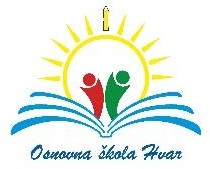 Zapisniksa 1. sastanka Povjerenstva za provedbu javnoga poziva i izbor najpovoljnije ponude za učenike četvrtih razreda Osnovne škole Hvar u šk. god. 2023./2024.U skladu s Pravilnikom o izvođenju izleta, ekskurzija i drugih odgojno-obrazovnih aktivnosti izvan škole (NN 87/14., 81/15., 53/21), 24. 1.  2024.g. s početkom u 17 sati i 30 minuta u prostorijama škole održan je 1. sastanak Povjerenstva za provedbu javnoga poziva i izbor najpovoljnije ponude za učenike četvrtih razreda Osnovne škole Hvar u šk. god. 2023./2024. Sastanku je prisustvovalo  5 članova Povjerenstva:Olja Budrović, predsjednica Povjerenstva Josipa Karković, zamjenica predsjednice Povjerenstva Nena Petrić, učiteljica 4.aSunčica Lakoš, učiteljica 4. bNada Jeličić, ravnateljicaDNEVNI RED:Izbor predsjednika i zamjenika predsjednika PovjerenstvaPopunjavanje obrasca poziva za organizaciju višednevne izvanučioničke nastaveRaznoNa Dnevni red nije bilo primjedbi ni prijedloga dopuna i izmjena.Ad1) Za predsjednicu Povjerenstva jednoglasno je izabrana Olja Budrović, predstavnica roditelja 4. a razreda. Za                                  zamjenicu predsjednice, također jednoglasno izabrana je Josipa Karković, predstavnica roditelja 4. b razredaAd2) Povjerenstvo je popunilo obrazac poziva za organizaciju višednevne izvanučioničke nastave-Škole u prirodi za četvrte razrede prema dogovorenom planu puta s konačnim odredištem U Fužinama (Fužinarska kuća) ili negdje drugdje u Gorskom kotaru i usputnim stajalištima: Zadar, Ogulin, Delnice, , Roswel city, Karlovac, Ozalj, Ogulin, Smiljan, NP Plitvička jezera.  Rok dostave ponuda je:   2. 2. 2024.g. Javno otvaranje ponuda održat će se u školi   dana: 7. 2. 2024. g. u 17:30, u prostorijama Škole.U kreiranju sadržaja obrasca poziva ravnopravno su sudjelovali svi članovi Povjerenstva.Ad3) Pod točkom razno, članovi Povjerenstva su razmjenjivali iskustva s prijašnjih odlazaka na Školu u prirodi kao i razgovarali o određenim detaljima koji su vezani za odlazak ove generacije na putovanje „Škola u prirodi“.Hvar, 23. 1. 2024.g.	Predsjednica PovjerenstvaJosipa KarkovićZapisničarka	Ravnateljica:Nada Jeličić	Nada Jeličić